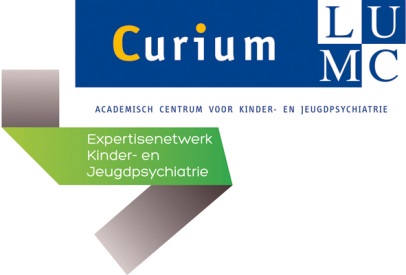 Psychofarmaca bijeenkomst Curium LUMC4 juni 2018 17.00-19.00 uur, kantine Curium LUMC----------------------------------------------------------------------------------------------------------------17.00 uur		Opening door Peter Erkelens 17.00 – 17.40 uur 	Veiligheid en farmacokinetiek van antipsychotica bij kinderen	
Sanne Kloosterboer, Bram Dierckx Erasmus MC.    17.40-18.20 uur     	PTSS en psychofarmaca: indicatie en bijwerkingen			Peter Erkelens18.20 -19.00 uur    	Medicatiebehandeling bij gedragsstoornissen 			Robert Vermeiren 19.00 uur                 Afsluiting 